    Upravni odjel za proračun,           financije i nabavu   Povjerenstvo za provedbu           Javnog natječajaKLASA: 112-02/16-01/7URBROJ: 2170/1-06-02/5-16-46Rijeka, 17. listopada 2016.	Povjerenstvo za provedbu Javnog natječaja za prijam u službu 1 službenika / službenice na neodređeno vrijeme na radno mjesto „Viši referent / Viša referentica – knjigovođa proračuna“ u Upravnom odjelu za proračun, financije i nabavu Primorsko-goranske županije, temeljem članka 20. Zakona o službenicima i namještenicima u lokalnoj i područnoj (regionalnoj) samoupravi („Narodne novine“ broj 86/08 i 61/11), objavljuje slijedećuO B A V I J E S To promjeni vremena održavanja prethodne provjere znanja i sposobnosti kandidata / kandidatkinjaODGAĐA SE pisano testiranje zakazano za petak 21. listopada 2016. godine, TE SE ZAKAZUJE NOVI TERMIN i to u četvrtak 27. listopada 2016. godine  s početkom u 9,00 sati na adresi Rijeka, Slogin kula 2, IV kat, soba 410.Pisano testiranje i intervju provodi se u cilju prethodne provjere znanja i sposobnosti kandidata / kandidatkinja koji / koje ispunjavaju formalne uvjete iz Javnog natječaja za prijam u službu 1 službenika / službenice na neodređeno vrijeme na radno mjestu „Viši referent / Viša referentica – knjigovođa proračuna“ u Upravnom odjelu za proračun, financije i nabavu Primorsko-goranske županije, objavljenog 16. rujna 2016. godine u „Narodnim novinama“ broj 83/16 i na web stranici Primorsko-goranske županije www.pgz.hr .Prethodnoj provjeri znanja i sposobnosti mogu pristupiti samo kandidati / kandidatkinje koji / koje ispunjavaju formalne uvjete iz Javnog natječaja i koji dobiju poseban pisani poziv za testiranje. Za kandidata / kandidatkinju koji / koja ne pristupi pisanom testiranju i/ili intervjuu, smatrati će se da je povukao / povukla prijavu na predmetni Javni natječaj. Intervju s kandidatima / kandidatkinjama koje na pisanom testiranju ostvare najmanje ili više od 50% ukupnog broja bodova održati će se istoga dana.Upute i obavijesti kandidatima / kandidatkinjama, te pravila i postupak prethodne provjere znanja i sposobnosti kandidata, objavljene su na web – stranici Primorsko-goranske županije: www.pgz.hr. Napomena: Po dolasku na prethodnu provjeru znanja i sposobnosti, od kandidata / kandidatkinja će biti zatraženo predočavanje odgovarajuće identifikacijske isprave radi utvrđivanja identiteta. 							Predsjednica Povjerenstva		 			                                 v.r. Sonja Bezjak, dipl.oec.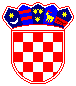     REPUBLIKA HRVATSKA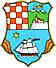    PRIMORSKO-GORANSKA          ŽUPANIJA